	OEA/Ser.W	CIDI/INF. 452/21	14 septiembre 2021	Original: españolNOTA DE LA MISIÓN PERMANENTE DEl ECUADOR OFRECIENDO SEDE PARA EL XXVI CONGRESO INTERAMERICANO DE MINISTROS Y ALTAS AUTORIDADES DE TURISMO Y PRESENTANDO CANDIDATURAMinisterio de Relaciones Exteriores y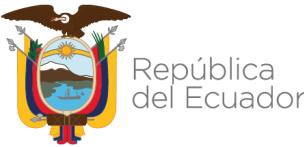 Movilidad HumanaMisión Permanente ante la OEA en Washington4 - 2 - 241 / 2021La Misión Permanente del Ecuador ante la Organización de los Estados Americanos - OEA- saluda atentamente a la Secretaría Ejecutiva para el Desarrollo Integral ( SEDI)) y tiene a honra presentar el ofrecimiento del Ministerio de Turismo de ser sede del XXVI Congreso Interamericano de Ministros y Altas Autoridades de Turismo en el 2024, así como postularse a una de las Vicepresidencias de la CITUR, de acuerdo con expresado por la delegación ecuatoriana en la reunión preparatoria de dicho encuentro Ministerial realizado el 3 de  septiembre de 2021.La Misión Permanente del Ecuador ante la OEA se vale de la oportunidad para renovar a  la Secretaría Ejecutiva para el Desarrollo Integral (SEDI) las seguridades de su más alta y distinguida consideración.Washington, D.C., 3 de septiembre de 2021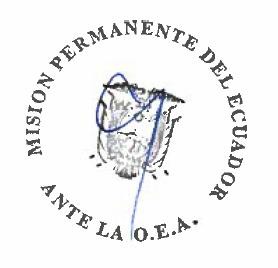 A laSecretaría Ejecutiva para el Desarrollo Integral (SEDI)Dirección: 2535 15th St NW, Washington, DC 20009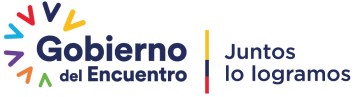 Teléfono: (202)-551-9161Correo: oeawashington@cancilleria.gob.ecWashington D.C. – Estados UnidosEnlace a la nota original: NOTA 4 - 2 - 241 / 2021